Microsoft 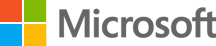 Atalhos de teclado no Windows 10Os atalhos de teclado são teclas ou combinações de teclas que oferecem uma forma alternativa de fazer algo que normalmente faria com um rato.Copiar, colar e outros atalhos de teclado geraisAtalhos de teclado para a tecla do logótipo do WindowsAtalhos de teclado da Linha de ComandosAtalhos de teclado para caixas de diálogoAtalhos de teclado para o Explorador de FicheirosAtalhos de teclado para ambientes de trabalho virtuaisAtalhos do teclado na barra de tarefas Atalhos de teclado de DefiniçõesAtalhos de teclado adicionais﻿Atalhos de teclado em aplicaçõesAtalhos de teclado do Windows para acessibilidadeAtalhos de teclado do Microsoft Surface HubAtalhos de teclado no Continuum para telemóveis
﻿Windows 8.1 e Windows 8.1 RTPrincipais atalhos de tecladoA tabela seguinte contém atalhos de teclado comuns para o Windows 8.1 e Windows RT 8.1.Novos atalhos de tecladoA tabela seguinte contém novos atalhos de teclado que pode usar no Windows. Atalhos de teclado geraisA tabela seguinte contém os atalhos de teclado gerais do Windows. Atalhos de teclado para a tecla do logótipo do WindowsA tabela seguinte contém os atalhos de teclado que utilizam a tecla do logótipo do Windows . Atalhos de teclado para caixas de diálogoA tabela seguinte contém atalhos de teclado que pode usar em caixas de diálogo.Atalhos de teclado para o Explorador de FicheirosAtalhos do teclado na barra de tarefasA tabela que se segue contém atalhos de teclado para trabalhar com itens na barra de tarefas do ambiente de trabalho. Atalhos de teclado para a Ligação ao Ambiente de Trabalho Remoto no ambiente de trabalhoAtalhos de teclado do visualizador da Ajuda do Windows A tabela que se segue contém atalhos de teclado para trabalhar com o visualizador da Ajuda.Atalhos de reorganização das aplicaçõesA tabela que se segue contém atalhos de teclado para reorganizar aplicações modernas.NotaMantenha a tecla do logótipo do Windows premida continuamente enquanto reorganiza as aplicações, desde o momento em que entra no modo de reorganização e no decorrer de todos os comandos de reorganização. Quando terminar de reorganizar, retire o dedo da tecla do logótipo do Windows para selecionar a disposição atual.Atalhos de teclado adicionais﻿Atalhos de teclado em aplicaçõesAtalhos de teclado do Windows para acessibilidadeAtalhos de teclado do Microsoft Surface HubAtalhos de teclado no Continuum para telemóveis
﻿Windows 7Atalhos de teclado geraisA tabela seguinte contém os atalhos de teclado gerais.Atalhos de teclado para caixas de diálogoA tabela seguinte contém atalhos de teclado para utilizar em caixas de diálogo.Atalhos de teclado para a tecla do logótipo do WindowsA tabela seguinte contém os atalhos de teclado que utilizam a tecla do logótipo do Windows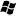 Atalhos de teclado do Explorador do WindowsAtalhos do teclado na barra de tarefasA tabela que se segue contém atalhos de teclado para trabalhar com itens na barra de tarefas do ambiente de trabalho. Atalhos de teclado para a Ligação ao Ambiente de Trabalho Remoto no ambiente de trabalhoA seguinte tabela contém atalhos de teclado para trabalhar com a Ligação ao Ambiente de Trabalho Remoto.NotaOs atalhos Ctrl+Alt+Break e Ctrl+Alt+End estão disponíveis em todas as sessões de Ambiente de Trabalho Removo, mesmo quando configurou o computador remoto para reconhecer atalhos de teclado do Windows.Atalhos de teclado do PaintA seguinte tabela contém atalhos de teclado para trabalhar com o Paint.Atalhos de teclado do WordPadA seguinte tabela contém atalhos de teclado para trabalhar com o WordPad.Atalhos de teclado da CalculadoraA seguinte tabela contém atalhos de teclado para trabalhar com a Calculadora.Atalhos de teclado do Windows JournalA seguinte tabela contém atalhos de teclado para trabalhar com o Windows Journal.Atalhos de teclado do visualizador da Ajuda do WindowsA tabela que se segue contém atalhos de teclado para trabalhar com o visualizador da Ajuda.A informação contida neste artigo aplica-se a: Windows 10, Windows 8.1, Windows Fontes:https://support.microsoft.com/pt-pt/help/12445/windows-keyboard-shortcutsEste manual não dispensa a Consulta do link a Cima.Prima esta teclaPara efetuar este procedimentoCtrl + XCortar o item selecionadoCtrl + C (ou Ctrl + Insert)Copiar o item selecionadoCtrl + V (ou Shift + Insert)Colar o item selecionadoCtrl + ZAnular uma açãoAlt + TabulaçãoAlternar entre aplicações abertasAlt+F4Fechar o item ativo ou sair da aplicação ativaTecla do logótipo do Windows  + LBloquear o PCTecla do logótipo do Windows  + DMostrar e ocultar o ambiente de trabalhoF2Mudar o nome do item selecionadoF3Procurar um ficheiro ou pasta no Explorador de FicheirosF4Apresentar a lista da barra de endereço no Explorador de FicheirosF5Atualizar a janela ativaF6Percorrer elementos do ecrã numa janela ou no ambiente de trabalhoF10Ativar a barra de menus na aplicação ativaAlt + F8Mostrar a palavra-passe no ecrã de início de sessãoAlt + EscPercorrer itens pela ordem de abertura dos mesmosAlt + letra sublinhadaExecutar o comando referente à letraAlt + EnterApresentar as propriedades do item selecionadoAlt + Barra de espaçoAbrir o menu de atalho da janela ativaAlt + Seta para a esquerdaRetrocederAlt + Seta para a direitaAvançarAlt + Page UpMover o cursor um ecrã para cimaAlt + Page DownMover o cursor um ecrã para baixoCtrl + F4Fechar o documento ativo (em aplicações em ecrã inteiro e que permitem a existência de vários documentos abertos ao mesmo tempo)Ctrl + ASelecionar todos os itens num documento ou numa janelaCtrl + D (ou Delete)Eliminar o item selecionado e movê-lo para a ReciclagemCtrl + R (ou F5)Atualizar a janela ativaCtrl + YRefazer uma açãoCtrl + Seta para a direitaMover o cursor para o início da palavra seguinteCtrl + Seta para a esquerdaMover o cursor para o início da palavra anteriorCtrl + Seta para baixoMover o cursor para o início do parágrafo seguinteCtrl + Seta para cimaMover o cursor para o início do parágrafo anteriorCtrl + Alt + TabulaçãoUtilizar as teclas de seta para alternar entre todas as aplicações abertasCtrl + Alt + Shift + teclas de setaMover um grupo ou mosaico na direção especificada, quando estiver focado no menu IniciarCtrl + tecla de seta (para mover o cursor para um item) + Barra de espaçoSelecionar vários itens individuais numa janela ou no ambiente de trabalhoCtrl + Shift com uma tecla de setaSelecionar um bloco de textoCtrl + EscAbrir InícioCtrl + Shift + EscAbrir o Gestor de TarefasCtrl + ShiftAlternar o esquema do teclado quando estão disponíveis múltiplos esquemas de tecladoCtrl + Barra de espaçoAtivar ou desativar o IME (Input Method Editor) - ChinêsShift+F10Apresentar o menu de atalho do item selecionadoShift com qualquer tecla de setaSelecionar mais do que um item numa janela ou no ambiente de trabalho, ou selecionar texto num documentoShift + DeleteEliminar o item selecionado sem o mover primeiro para a ReciclagemSeta para a direitaAbrir o menu seguinte à direita ou abrir um submenuSeta para a esquerdaAbrir o menu seguinte à esquerda ou fechar um submenuEscParar ou sair da tarefa atualPrima esta teclaPara efetuar este procedimentoTecla do logótipo do Windows Abrir ou fechar o ecrã IniciarTecla do logótipo do Windows  + AAbrir o Centro de açãoTecla do logótipo do Windows  + BColocar o foco na área de notificaçãoTecla do logótipo do Windows  + CAbrir a Cortana no modo de escuta

NotasEste atalho está desativado por predefinição. Para o ativar, abra a Cortana a partir da caixa de pesquisa na barra de tarefas e, em seguida, selecione Definições . Ative o botão de alternar em Permitir que a Cortana oiça os meus comandos quando primo a tecla do logótipo do Windows  + C.A Cortana só está disponível em determinados países/regiões e algumas funcionalidades da Cortana podem não estar disponíveis em todos os locais. Se a Cortana não estiver disponível ou estiver desativada, ainda é possível utilizar a pesquisa.Tecla do logótipo do Windows  + Shift + CAbrir o menu de atalhosTecla do logótipo do Windows  + DApresentar e ocultar o ambiente de trabalhoTecla do logótipo do Windows  + Alt + DMostrar e ocultar a data e hora no ambiente de trabalhoTecla do logótipo do Windows  + EAbrir o Explorador de FicheirosTecla do logótipo do Windows  + FAbrir Hub de ComentáriosTecla do logótipo do Windows  + GAbrir a Barra de jogo quando um jogo é abertoTecla do logótipo do Windows  + IAbrir as DefiniçõesTecla do logótipo do Windows  + J Definir o foco para uma sugestão do Windows, se disponível.

Quando é apresentada uma sugestão do Windows, colocar o foco na Sugestão.  Ao premir novamente os atalhos de teclado, o foco é colocado no elemento no ecrã ao qual a sugestão do Windows está ancorada.Tecla do logótipo do Windows  + KAbrir a ação rápida LigarTecla do logótipo do Windows  + LBloquear o PC ou mudar de contasTecla do logótipo do Windows  + MMinimizar todas as janelasTecla do logótipo do Windows  + OBloquear a orientação do dispositivoTecla do logótipo do Windows  + PEscolher um modo de visualização de apresentaçãoTecla do logótipo do Windows  + RAbrir a caixa de diálogo Executar Tecla do logótipo do Windows  + SAbrir a pesquisaTecla do logótipo do Windows  + TPercorrer as aplicações na barra de tarefasTecla do logótipo do Windows  + UAbrir o Centro de Facilidade de AcessoTecla do logótipo do Windows  + VPercorrer as notificaçõesTecla do logótipo do Windows  + Shift + VPercorrer as notificações pela ordem inversaTecla do logótipo do Windows  + XAbrir o menu de Ligação Rápida Tecla do logótipo do Windows  + ZMostrar os comandos disponíveis numa aplicação em modo de ecrã inteiroTecla do logótipo do Windows  + vírgula (,)Pré-visualizar temporariamente o ambiente de trabalhoTecla do logótipo do Windows  + PausaApresentar a caixa de diálogo Propriedades do Sistema Tecla do logótipo do Windows  + Ctrl + FProcurar PCs (se estiver numa rede)Tecla do logótipo do Windows  + Shift + MRestaurar as janelas minimizadas no ambiente de trabalhoTecla do logótipo do Windows  + númeroAbrir o ambiente de trabalho e iniciar a aplicação afixada na barra de tarefas na posição indicada pelo número. Se a aplicação já estiver em execução, mudar para essa aplicação.Tecla do logótipo do Windows  + Shift + númeroAbrir o ambiente de trabalho e iniciar uma nova instância da aplicação afixada na barra de tarefas na posição indicada pelo númeroTecla do logótipo do Windows  + Ctrl + númeroAbrir o ambiente de trabalho e mudar para a última janela ativa da aplicação afixada na barra de tarefas na posição indicada pelo númeroTecla do logótipo do Windows  + Alt + númeroAbrir o ambiente de trabalho e abrir a Lista de Atalhos para a aplicação afixada na barra de tarefas na posição indicada pelo númeroTecla do logótipo do Windows  + Ctrl + Shift + númeroAbrir o ambiente de trabalho e abrir como administrador uma nova instância da aplicação localizada na posição indicada na barra de tarefasTecla do logótipo do Windows  + TabulaçãoAbrir a Vista de tarefasTecla do logótipo do Windows  + Seta para cimaMaximizar a janelaTecla do logótipo do Windows  + Seta para baixoRemover a aplicação atual do ecrã ou minimizar a janela do ambiente de trabalhoTecla do logótipo do Windows  + Seta para a esquerdaMaximizar a aplicação ou a janela do ambiente de trabalho no lado esquerdo do ecrãTecla do logótipo do Windows  + Seta para a direitaMaximizar a aplicação ou a janela do ambiente de trabalho no lado direito do ecrãTecla do logótipo do Windows  + HomeMinimizar tudo exceto a janela do ambiente de trabalho ativa (restaura todas as janelas no segundo batimento de tecla)Tecla do logótipo do Windows  + Shift + Seta para cimaEsticar a janela do ambiente de trabalho até às margens superior e inferior do ecrãTecla do logótipo do Windows  + Shift + Seta para baixoRestaurar/minimizar na vertical as janelas do ambiente de trabalho ativas, mantendo a larguraTecla do logótipo do Windows  + Shift + Seta para a esquerda ou seta para a direitaMover uma aplicação ou janela no ambiente de trabalho de um monitor para outroTecla do logótipo do Windows  + Barra de espaçoMudar de idioma de entrada e de esquema de tecladoTecla do logótipo do Windows  + Ctrl + Barra de espaçoAlterar para uma entrada selecionada anteriormenteTecla do logótipo do Windows  + Ctrl + EnterAbrir o NarradorTecla do logótipo do Windows  + barra (/)Iniciar reconversão IMETecla do logótipo do Windows  + sinal de adição (+) ou sinal de subtração (-)Ampliar ou reduzir utilizando a LupaTecla do logótipo do Windows  + EscSair da LupaPrima esta teclaPara efetuar este procedimentoCtrl + C (ou Ctrl + Insert)Copiar o texto selecionadoCtrl + V (ou Shift + Insert)Colar o texto selecionadoCtrl + MAceder ao Modo de marcaAlt + tecla de seleçãoIniciar a seleção no modo de bloqueioTeclas de setaMover o cursor na direção especificadaPage upMover o cursor uma página para cimaPage downMover o cursor uma página para baixoCtrl + Home (Modo de marca)Mover o cursor para o início da memória intermédiaCtrl + End (Modo de marca)Mover o cursor para o fim da memória intermédiaCtrl + Seta para cimaMover uma linha para cima no histórico de saídaCtrl + Seta para baixoMover uma linha para baixo no histórico de saídaCtrl + Home (Navegação no histórico)Se a linha de comandos estiver vazia, mover a janela viewport para a parte superior da memória intermédia. Caso contrário, eliminar todos os carateres à esquerda do cursor na linha de comandos.Ctrl + End (Navegação no histórico)Se a linha de comandos estiver vazia, mover a janela viewport para a linha de comandos. Caso contrário, eliminar todos os carateres à direita do cursor na linha de comandos.Prima esta teclaPara efetuar este procedimentoF4Apresentar os itens na lista ativaCtrl + TabulaçãoAvançar nos separadoresCtrl + Shift + TabulaçãoRetroceder nos separadoresCtrl + número (número 1–9) Mover o cursos para o separador correspondente ao número SeparadorAvançar nas opçõesShift + TabulaçãoRetroceder nas opçõesAlt + letra sublinhadaExecutar o comando (ou selecionar a opção) que é utilizado com aquela letraBarra de espaçoSelecionar ou desmarcar a caixa de verificação, se a opção ativa for uma caixa de verificaçãoRetrocessoAbrir uma pasta um nível acima, caso esteja selecionada uma pasta na caixa de diálogo Guardar Como ou AbrirTeclas de setaSelecionar um botão se a opção ativa for um grupo de botões de opçãoPrima esta teclaPara efetuar este procedimentoAlt + DSelecionar a barra de endereçoCtrl + ESelecionar a caixa de pesquisaCtrl + FSelecionar a caixa de pesquisaCtrl + NAbrir uma nova janelaCtrl + WFechar a janela ativaCtrl + roda do ratoAlterar o tamanho e o aspeto dos ícones de ficheiro e pastaCtrl + Shift + EApresentar todas as pastas acima da pasta selecionadaCtrl + Shift + NCriar uma nova pasta Num Lock + asterisco (*)Apresentar todas as subpastas da pasta selecionadaNum Lock + sinal de adição (+)Apresentar o conteúdo da pasta selecionadaNum Lock + sinal de subtração (-)Fechar a pasta selecionadaAlt + PApresentar o painel de pré-visualizaçãoAlt + EnterAbrir a caixa de diálogo Propriedades para o item selecionadoAlt + Seta para a direitaVisualizar a pasta seguinteAlt + Seta para cimaVer a pasta em que a pasta se encontravaAlt + Seta para a esquerdaVisualizar a pasta anteriorRetrocessoVisualizar a pasta anteriorSeta para a direitaVisualizar a seleção atual (se estiver fechada) ou selecionar a primeira subpastaSeta para a esquerdaFechar a seleção atual (se estiver expandida) ou selecionar a pasta em que a pasta se encontravaEndApresentar a parte inferior da janela ativaHomeApresentar a parte superior da janela ativaF11Maximizar ou minimizar a janela ativaPrima esta teclaPara efetuar este procedimentoTecla do logótipo do Windows  + TabulaçãoAbrir a Vista de tarefasTecla do logótipo do Windows  + Ctrl + DAdicionar um ambiente de trabalho virtualTecla do logótipo do Windows + Ctrl + Seta para a direitaAlternar entre os ambientes de trabalho virtuais que criou à direitaTecla do logótipo do Windows + Ctrl + Seta para a esquerdaAlternar entre os ambientes de trabalho virtuais que criou à esquerdaTecla do logótipo do Windows  + Ctrl + F4Fechar o ambiente de trabalho virtual que está a utilizarPrima esta teclaPara efetuar este procedimentoShift + clique num botão da barra de tarefasAbrir uma aplicação ou abrir rapidamente uma outra instância de uma aplicaçãoCtrl + Shift + clique num botão da barra de tarefasAbrir uma aplicação como administradorShift + clique com o botão direito do rato num botão da barra de tarefasMostrar o menu de janela referente à aplicaçãoShift + clique com o botão direito do rato num botão da barra de tarefas agrupadoMostrar o menu de janela para o grupoCtrl + clique num botão da barra de tarefas agrupadoPercorrer as janelas do grupoPrima esta teclaPara efetuar este procedimentoTecla do logótipo do Windows  + IAbrir as definiçõesRetrocessoVoltar para a página principal de definiçõesEscrever em qualquer página com a caixa de pesquisaDefinições de PesquisaPrima esta teclaPara efetuar este procedimentoCtrl + C (ou Ctrl + Insert)Copiar o item selecionadoCtrl + XCortar o item selecionadoCtrl + V (ou Shift + Insert)Colar o item selecionadoCtrl + ZAnular uma açãoAlt + TabulaçãoAlternar entre aplicações abertas Alt+F4Fechar o item ativo ou sair da aplicação ativa Tecla do logótipo do Windows + L Bloquear o PC ou mudar de contasTecla do logótipo do Windows + D Mostrar e ocultar o ambiente de trabalhoPrima esta teclaPara efetuar este procedimentoTecla do logótipo do Windows + começar a escrever Procurar no PCCtrl + sinal de adição (+) ou Ctrl + sinal de subtração (-)Ampliar ou reduzir uma grande quantidade de itens, tais como aplicações afixadas no ecrã InícioCtrl + roda do ratoAmpliar ou reduzir uma grande quantidade de itens, tais como aplicações afixadas no ecrã InícioTecla do logótipo do Windows + C Abrir os atalhos

Numa aplicação, abrir os comandos da aplicaçãoTecla do logótipo do Windows + F Abrir o atalho Procurar para procurar ficheirosTecla do logótipo do Windows + HAbrir o atalho PartilharTecla do logótipo do Windows + I Abrir o atalho DefiniçõesTecla do logótipo do Windows + KAbrir o atalho DispositivosTecla do logótipo do Windows + O Bloquear a orientação do ecrã (vertical ou horizontal)Tecla do logótipo do Windows + Q Abrir o atalho Procurar para procurar em todo o lado ou numa aplicação aberta (se a aplicação suportar a pesquisa na aplicação)Tecla do logótipo do Windows + S Abrir o atalho Procurar para procurar no Windows e na WebTecla do logótipo do Windows + W Abrir o atalho Procurar para procurar definiçõesTecla do logótipo do Windows + Z Mostrar os comandos disponíveis na aplicaçãoNotaTambém pode ver algumas definições e opções; para isso, abra o atalho Definições quando a aplicação estiver aberta.Tecla do logótipo do Windows + Barra de espaço Mudar de idioma de entrada e de esquema de tecladoTecla do logótipo do Windows + Ctrl + Barra de espaçoAlterar para uma entrada selecionada anteriormenteTecla do logótipo do Windows + Tabulação Percorrer as aplicações usadas recentemente (exceto as aplicações de ambiente de trabalho) Tecla do logótipo do Windows + Ctrl + Tabulação Percorrer as aplicações usadas recentemente (exceto as aplicações de ambiente de trabalho) Tecla do logótipo do Windows + Shift + Tabulação Percorrer as aplicações usadas recentemente (exceto as aplicações de ambiente de trabalho) pela ordem inversa Tecla do logótipo do Windows + Shift + ponto (.) Encaixar uma aplicação do lado esquerdoTecla do logótipo do Windows + ponto (.) Percorrer as aplicações abertasEscParar ou sair da tarefa atualPrima esta teclaPara efetuar este procedimentoF1Mostrar a AjudaF2Mudar o nome do item selecionadoF3Procurar um ficheiro ou uma pasta F4Apresentar a lista da barra de endereço no Explorador de FicheirosF5Atualizar a janela ativaF6Percorrer elementos do ecrã numa janela ou no ambiente de trabalhoF10Ativar a barra de menus na aplicação ativaAlt+F4Fechar o item ativo ou sair da aplicação ativaAlt + EscPercorrer itens pela ordem de abertura dos mesmosAlt + letra sublinhadaExecutar o comando referente à letraAlt + EnterApresentar as propriedades do item selecionadoAlt + Barra de espaçoAbrir o menu de atalho da janela ativaAlt + Seta para a esquerdaAnteriorAlt + Seta para a direitaReencaminharAlt + Page UpMover o cursor um ecrã para cimaAlt + Page DownMover o cursor um ecrã para baixoAlt + TabulaçãoAlternar entre as aplicações abertas (exceto as aplicações de ambiente de trabalho)Ctrl + F4Fechar o documento ativo (em aplicações em ecrã inteiro e que permitem a existência de vários documentos abertos em simultâneo)Ctrl + ASelecionar todos os itens num documento ou numa janelaCtrl + C (ou Ctrl + Insert)Copiar o item selecionadoCtrl + D (ou Delete)Eliminar o item selecionado e movê-lo para a ReciclagemCtrl+R (ou F5)Atualizar a janela ativaCtrl + V (ou Shift + Insert)Colar o item selecionadoCtrl + XCortar o item selecionadoCtrl + YRefazer uma açãoCtrl + ZAnular uma açãoCtrl + sinal de adição (+) ou Ctrl + sinal de subtração (-)Ampliar ou reduzir uma grande quantidade de itens, tais como aplicações afixadas no ecrã InícioCtrl + roda do ratoAlterar o tamanho dos ícones do ambiente de trabalho, ou ampliar ou reduzir uma grande quantidade de itens, tais como aplicações afixadas no ecrã InícioCtrl + Seta para a direitaMover o cursor para o início da palavra seguinteCtrl + Seta para a esquerdaMover o cursor para o início da palavra anteriorCtrl + Seta para baixoMover o cursor para o início do parágrafo seguinteCtrl + Seta para cimaMover o cursor para o início do parágrafo anteriorCtrl + Alt + TabulaçãoUtilizar as teclas de seta para alternar entre todas as aplicações abertasCtrl + tecla de seta (para mover o cursor para um item) + Barra de espaçoSelecionar vários itens individuais numa janela ou no ambiente de trabalhoCtrl + Shift com uma tecla de setaSelecionar um bloco de textoCtrl + EscAbrir InícioCtrl + Shift + EscAbrir o Gestor de TarefasCtrl + ShiftAlternar o esquema do teclado quando estão disponíveis múltiplos esquemas de tecladoCtrl + Barra de espaçoAtivar ou desativar o IME (Input Method Editor) - ChinêsShift+F10Apresentar o menu de atalho do item selecionado Shift com qualquer tecla de setaSelecionar mais de um item numa janela ou no ambiente de trabalho, ou selecionar texto num documentoShift + DeleteEliminar o item selecionado sem o mover primeiro para a ReciclagemSeta para a direitaAbrir o menu seguinte à direita ou abrir um submenuSeta para a esquerdaAbrir o menu seguinte à esquerda ou fechar um submenuEscParar ou sair da tarefa atualPrima esta teclaPara efetuar este procedimentoTecla do logótipo do Windows + F1Abrir a Ajuda e Suporte do Windows Tecla do logótipo do Windows Mostrar ou ocultar o ecrã InícioTecla do logótipo do Windows + B Colocar o foco na área de notificaçãoTecla do logótipo do Windows + C Abrir os AtalhosTecla do logótipo do Windows + D Mostrar e ocultar o ambiente de trabalhoTecla do logótipo do Windows + E Abrir o Explorador de FicheirosTecla do logótipo do Windows + F Abrir o atalho Procurar e procurar ficheirosTecla do logótipo do Windows + H Abrir o atalho PartilharTecla do logótipo do Windows + I Abrir o atalho DefiniçõesTecla do logótipo do Windows + K Abrir o atalho DispositivosTecla do logótipo do Windows + L Bloquear o PC ou mudar de utilizadorTecla do logótipo do Windows + M Minimizar todas as janelasTecla do logótipo do Windows + O Bloquear a orientação do dispositivoTecla do logótipo do Windows + P Escolher um modo de visualização de apresentaçãoTecla do logótipo do Windows + Q Abrir o atalho Procurar para procurar em todo o lado ou na aplicação aberta (se a aplicação suportar a pesquisa na aplicação)Tecla do logótipo do Windows + R Abrir a caixa de diálogo Executar Tecla do logótipo do Windows + S Abrir o atalho Procurar para procurar no Windows e na WebTecla do logótipo do Windows + T Percorrer as aplicações na barra de tarefasTecla do logótipo do Windows + U Abrir o Centro de Facilidade de AcessoTecla do logótipo do Windows + V Percorrer as notificaçõesTecla do logótipo do Windows + Shift + V Percorrer as notificações pela ordem inversaTecla do logótipo do Windows + X Abrir o menu de Ligação RápidaTecla do logótipo do Windows + Z Mostrar os comandos disponíveis numa aplicação NotaTambém pode ver algumas definições e opções; para isso, abra o atalho Definições quando a aplicação estiver aberta.Tecla do logótipo do Windows + , Pré-visualizar temporariamente o ambiente de trabalhoTecla do logótipo do Windows + Pausa Apresentar a caixa de diálogo Propriedades do SistemaTecla do logótipo do Windows + Ctrl + F Procurar PCs (se estiver numa rede)Tecla do logótipo do Windows + Shift + M Restaurar as janelas minimizadas no ambiente de trabalhoTecla do logótipo do Windows + número Abrir o ambiente de trabalho e iniciar a aplicação afixada na barra de tarefas na posição indicada pelo número. Se a aplicação já estiver em execução, mudar para essa aplicação.Tecla do logótipo do Windows + Shift + númeroAbrir o ambiente de trabalho e iniciar uma nova instância da aplicação afixada na barra de tarefas na posição indicada pelo númeroTecla do logótipo do Windows + Ctrl + númeroAbrir o ambiente de trabalho e mudar para a última janela ativa da aplicação afixada na barra de tarefas na posição indicada pelo númeroTecla do logótipo do Windows + Alt + númeroAbrir o ambiente de trabalho e abrir a Lista de Atalhos para a aplicação afixada na barra de tarefas na posição indicada pelo númeroTecla do logótipo do Windows + Ctrl + Shift + númeroAbrir o ambiente de trabalho e abrir como administrador uma nova instância da aplicação localizada na posição indicada na barra de tarefasTecla do logótipo do Windows + Tabulação Percorrer as aplicações usadas recentemente (exceto as aplicações de ambiente de trabalho)Tecla do logótipo do Windows + Ctrl + Tabulação Percorrer as aplicações usadas recentemente (exceto as aplicações de ambiente de trabalho)Tecla do logótipo do Windows + Shift + Tabulação Percorrer as aplicações usadas recentemente (exceto as aplicações de ambiente de trabalho) pela ordem inversaTecla do logótipo do Windows + Ctrl + B Mudar para a aplicação que apresentou uma mensagem na área de notificaçãoTecla do logótipo do Windows + Seta para cima Maximizar a janelaTecla do logótipo do Windows + Seta para baixo Remover a aplicação atual do ecrã ou minimizar a janela do ambiente de trabalhoTecla do logótipo do Windows + Seta para a esquerda Maximizar a aplicação ou a janela do ambiente de trabalho no lado esquerdo do ecrãTecla do logótipo do Windows + Seta para a direita Maximizar a aplicação ou a janela do ambiente de trabalho no lado direito do ecrãTecla do logótipo do Windows + Home Minimizar todas menos a janela do ambiente de trabalho ativa (restaura todas as janelas no segundo batimento de tecla)Tecla do logótipo do Windows + Shift + Seta para cima Esticar a janela do ambiente de trabalho até às margens superior e inferior do ecrãTecla do logótipo do Windows + Shift + Seta para baixo Restaurar/minimizar na vertical as janelas do ambiente de trabalho ativas, mantendo a larguraTecla do logótipo do Windows + Shift + Seta para a esquerda ou Seta para a direita Mover uma aplicação ou janela no ambiente de trabalho de um monitor para outroTecla do logótipo do Windows + Barra de espaço Mudar de idioma de entrada e de esquema de tecladoTecla do logótipo do Windows + Ctrl + Barra de espaço Alterar para uma entrada selecionada anteriormenteTecla do logótipo do Windows + Enter Abrir o NarradorTecla do logótipo do Windows + Shift + ponto (.) Percorrer as aplicações abertasTecla do logótipo do Windows + ponto (.) Percorrer as aplicações abertasTecla do logótipo do Windows + / Iniciar reconversão de IMETecla do logótipo do Windows + Alt + Enter Abrir o Windows Media CenterTecla do logótipo do Windows + sinal de adição (+) ou sinal de subtração (-) Ampliar ou reduzir utilizando a Lupa Tecla do logótipo do Windows + Esc Sair da LupaPrima esta teclaPara efetuar este procedimentoF1Mostrar a AjudaF4Apresentar os itens na lista ativaCtrl + TabulaçãoAvançar nos separadoresCtrl + Shift + TabulaçãoRetroceder nos separadoresCtrl + número (número 1–9) Mover o cursos para o separador correspondente ao número SeparadorAvançar nas opçõesShift + TabulaçãoRetroceder nas opçõesAlt + letra sublinhadaExecutar o comando (ou selecionar a opção) correspondente à letraBarra de espaçoSelecionar ou desmarcar a caixa de verificação, se a opção ativa for uma caixa de verificaçãoRetrocessoAbrir uma pasta um nível acima, caso esteja selecionada uma pasta na caixa de diálogo Guardar Como ou AbrirTeclas de setaSelecionar um botão se a opção ativa for um grupo de botões de opçãoPrima esta teclaPara efetuar este procedimento  Alt + DSelecionar a barra de endereçoCtrl + ESelecionar a caixa de pesquisaCtrl + FSelecionar a caixa de pesquisaCtrl + NAbrir uma nova janela Ctrl + WFechar a janela atualCtrl + roda do ratoAlterar o tamanho e o aspeto dos ícones de ficheiro e pasta Ctrl + Shift + EApresentar todas as pastas acima da pasta selecionadaCtrl + Shift + NCriar uma nova pasta Num Lock + asterisco (*)Apresentar todas as subpastas da pasta selecionada Num Lock + sinal de adição (+)Apresentar o conteúdo da pasta selecionadaNum Lock + sinal de subtração (-)Fechar a pasta selecionadaAlt + PApresentar o painel de pré-visualizaçãoAlt + EnterAbrir a caixa de diálogo Propriedades para o item selecionado Alt + Seta para a direitaVisualizar a pasta seguinteAlt + Seta para cimaVer a pasta em que a pasta se encontravaAlt + Seta para a esquerdaVisualizar a pasta anteriorRetrocessoVisualizar a pasta anteriorSeta para a direitaVisualizar a seleção atual (se estiver fechada) ou selecionar a primeira subpastaSeta para a esquerdaFechar a seleção atual (se estiver expandida) ou selecionar a pasta em que a pasta se encontravaEndApresentar a parte inferior da janela ativaHomeApresentar a parte superior da janela ativaF11Maximizar ou minimizar a janela ativaPrima esta teclaPara efetuar este procedimentoShift + clique num botão da barra de tarefasAbrir uma aplicação ou abrir rapidamente uma outra instância de uma aplicaçãoCtrl + Shift + clique num botão da barra de tarefasAbrir uma aplicação como administradorShift + clique com o botão direito do rato num botão da barra de tarefasMostrar o menu de janela referente à aplicaçãoShift + clique com o botão direito do rato num botão da barra de tarefas agrupadoMostrar o menu de janela para o grupoCtrl + clique num botão da barra de tarefas agrupadoPercorrer as janelas do grupoPrima esta teclaPara efetuar este procedimentoAlt + Page UpMover o cursor entre aplicações, da esquerda para a direitaAlt + Page DownMover o cursor entre aplicações, da direita para a esquerdaAlt + InsertPercorrer as aplicações pela ordem em que foram iniciadasAlt + HomeApresentar o ecrã InícioCtrl + Alt + BreakAlternar entre uma janela e o ecrã inteiro Ctrl + Alt + EndApresentar a caixa de diálogo Segurança do WindowsCtrl + Alt + HomeNo modo de ecrã inteiro, ativar a barra de ligaçãoAlt + Delete Apresentar o menu do sistemaCtrl + Alt + sinal de subtração (-) no teclado numéricoColocar uma cópia da janela ativa, no cliente, na área de transferência do Servidor de terminais (a função é idêntica a premir Alt+Print Screen num PC local)Ctrl + Alt + sinal de adição (+) no teclado numéricoColocar uma cópia de toda a área da janela do cliente na área de transferência do Servidor de terminais (a função é idêntica a premir Print Screen num PC local) Ctrl + Alt + Seta para a direitaSair com a tecla de Tabulação dos controlos do Ambiente de Trabalho Remoto para um controlo na aplicação anfitriã (por exemplo, um botão ou uma caixa de texto). Útil quando os controlos do Ambiente de Trabalho Remoto estão incorporados noutra aplicação (anfitriã).Ctrl + Alt + Seta para a esquerdaSair com a tecla de Tabulação dos controlos do Ambiente de Trabalho Remoto para um controlo na aplicação anfitriã (por exemplo, um botão ou uma caixa de texto). Útil quando os controlos do Ambiente de Trabalho Remoto estão incorporados noutra aplicação (anfitriã).Prima esta teclaPara efetuar este procedimentoF3Mover o cursor para a caixa de pesquisaF10Visualizar o menu OpçõesHome PageMover para o início de um tópicoEndMover para o fim de um tópicoAlt + Seta para a esquerdaVoltar ao tópico visualizado anteriormenteAlt + Seta para a direitaAvançar para o tópico seguinte (visualizado anteriormente)Alt + HomeApresentar a home page de Ajuda e Suporte Alt + AApresentar a página de suporte a clientesAlt + CApresentar o Índice Alt + NApresentar o menu Definições de LigaçãoCtrl + F Procurar no tópico atualCtrl + PImprimir um tópicoPrima esta teclaPara efetuar este procedimentoTecla do logótipo do Windows + . (ponto)Entrar no modo de reorganização e selecionar as aplicações ou separadores entre monitoresTecla do logótipo do Windows + seta para a esquerdaMover o separador de aplicação para a esquerdaTecla do logótipo do Windows + seta para a direitaMover o separador de aplicação para a direitaTecla do logótipo do Windows + seta para cimaMaximizar aplicaçãoTecla do logótipo do Windows + seta para baixoFechar aplicaçãoTecla do logótipo do Windows + EscSair do modo de reorganizaçãoPrima esta tecla Para efetuar este procedimentoF1Mostrar a AjudaCtrl + C (ou Ctrl + Insert)Copiar o item selecionadoCtrl + XCortar o item selecionadoCtrl + V (ou Shift + Insert)Colar o item selecionado Ctrl + ZAnular uma açãoCtrl + YRefazer uma açãoDelete (ou Ctrl + D)Eliminar o item selecionado e movê-lo para a ReciclagemShift + DeleteEliminar o item selecionado sem o mover primeiro para a ReciclagemF2Mudar o nome do item selecionadoCtrl + Seta para a DireitaMover o cursor para o início da palavra seguinte Ctrl + Seta para a EsquerdaMover o cursor para o início da palavra anteriorCtrl + Seta para BaixoMover o cursor para o início do parágrafo seguinte Ctrl + Seta para CimaMover o cursor para o início do parágrafo anteriorCtrl + Shift com uma tecla de setaSelecionar um bloco de textoShift com qualquer tecla de setaSelecionar mais de um item numa janela ou no ambiente de trabalho, ou selecionar texto num documentoCtrl com qualquer tecla de seta + Barra de espaçoSelecionar vários itens individuais numa janela ou no ambiente de trabalhoCtrl + ASelecionar todos os itens num documento ou numa janelaF3Procurar um ficheiro ou uma pasta Alt + EnterApresentar as propriedades do item selecionadoAlt + F4Fechar o item ativo ou sair do programa ativoAlt + Barra de espaçoAbrir o menu de atalho da janela ativa Ctrl + F4Fechar o documento ativo (em aplicações que permitam a existência de vários documentos abertos em simultâneo)Alt + TabulaçãoAlternar entre itens abertosCtrl + Alt + TabulaçãoUtilizar as teclas de seta para alternar entre todas os itens abertosCtrl + Roda do ratoAlterar o tamanho dos ícones no ambiente de trabalhoTecla do logótipo do Windows + TabulaçãoPercorrer os programas na barra de tarefas usando o Aero Flip 3-DCtrl+Tecla do logótipo do Windows + TabulaçãoUtilize as teclas de seta para percorrer os programas na barra de tarefas utilizando o Aero Flip 3-DAlt + EscPercorrer itens pela ordem de abertura dos mesmosF6Percorrer elementos do ecrã numa janela ou no ambiente de trabalho F4Apresentar a lista da barra de endereço no Explorador do WindowsShift + F10Apresentar o menu de atalho do item selecionadoCtrl + EscAbrir o menu IniciarAlt + letra sublinhadaVisualizar o menu correspondenteAlt + letra sublinhadaExecutar o comando de menu (ou outro comando sublinhado)F10Ativar a barra de menus no programa ativoSeta para a DireitaAbrir o menu seguinte à direita ou abrir um submenuSeta para a EsquerdaAbrir o menu seguinte à esquerda ou fechar um submenuF5 (ou Ctrl + R)Atualizar a janela ativaAlt + Seta para CimaVer a pasta um nível acima no Explorador do WindowsEscCancelar a tarefa atualCtrl + Shift + EscAbrir o Gestor de TarefasShift quando insere um CDImpedir que o CD seja automaticamente reproduzidoAlt da Esquerda + ShiftMudar o idioma de entrada quando estão ativados vários idiomas de entradaCtrl+ShiftAlternar o esquema do teclado quando estão ativos múltiplos esquemas de tecladoCtrl da Esquerda ou da Direita + ShiftAlterar a direção de leitura do texto em idiomas de leitura da direita para a esquerdaPrima esta teclaPara efetuar este procedimentoCtrl + TabulaçãoAvançar nos separadoresCtrl + Shift + TabulaçãoRetroceder nos separadoresTabulaçãoAvançar nas opçõesShift + TabulaçãoRetroceder nas opçõesAlt + letra sublinhadaExecutar o comando (ou selecionar a opção) correspondente à letraEnterSubstitui um clique do rato em vários comandos selecionadosBarra de espaçoSelecionar ou desmarcar a caixa de verificação, se a opção ativa for uma caixa de verificaçãoTeclas de setaSelecionar um botão se a opção ativa for um grupo de botões de opçãoF1Mostrar a AjudaF4Apresentar os itens na lista ativaRetrocessoAbrir uma pasta um nível acima, caso esteja selecionada uma pasta na caixa de diálogo Guardar Como ou AbrirPrima esta teclaPara efetuar este procedimentoTecla do logótipo do Windows Abrir ou fechar o menu Iniciar.Tecla do logótipo do Windows + PausaApresentar a caixa de diálogo Propriedades do Sistema.Tecla do logótipo do Windows + DApresentar o ambiente de trabalho.Tecla do logótipo do Windows + MMinimizar todas as janelas. Tecla do logótipo do Windows + Shift + MRestaurar as janelas minimizadas para o ambiente de trabalho.Tecla do logótipo do Windows + EAbrir Computador.Tecla do logótipo do Windows + FProcurar computadores (se estiver numa rede).Tecla do logótipo do Windows + LBloquear o computador ou mudar de utilizador.Tecla do logótipo do Windows + RAbrir a caixa de diálogo Executar.Tecla do logótipo do Windows + TPercorrer os programas na barra de tarefas.Tecla do logótipo do Windows + númeroIniciar o programa afixado à barra de tarefas na posição indicada pelo número. Se o programa já estiver em execução, mudar para essa aplicação. Shift+Tecla do logótipo do Windows + númeroIniciar uma nova instância do programa afixado à barra de tarefas na posição indicada pelo número.Ctrl+Tecla do logótipo do Windows + númeroMudar para a última janela ativa do programa afixado à barra de tarefas na posição indicada pelo número.Alt+Tecla do logótipo do Windows + númeroAbrir a Lista de Atalhos referente ao programa afixado à barra de tarefas na posição indicada pelo número.Tecla do logótipo do Windows + TabulaçãoPercorrer os programas na barra de tarefas usando o Aero Flip 3-D.Ctrl+Tecla do logótipo do Windows + TabulaçãoUtilize as teclas de seta para percorrer os programas na barra de tarefas utilizando o Aero Flip 3-D.Ctrl+Tecla do logótipo do Windows + BMudar para o programa que apresentou uma mensagem na área de notificação.Tecla do logótipo do Windows + Barra de espaçoPré-visualizar o ambiente de trabalho.Tecla do logótipo do Windows + Seta para CimaMaximizar a janela.Tecla do logótipo do Windows + Seta para CimaMaximizar a janela no lado esquerdo do ecrã.Tecla do logótipo do Windows + Seta para a DireitaMaximizar a janela no lado direito do ecrã.Tecla do logótipo do Windows + Seta para BaixoMinimizar a janela.Tecla do logótipo do Windows + HomeMinimizar tudo exceto a janela ativa.Tecla do logótipo do Windows + Shift + Seta para CimaEsticar a janela até às margens superior e inferior do ecrã.Tecla do logótipo do Windows + Shift + Seta para a Esquerda ou Seta para a DireitaMover uma janela de um monitor para outro.Tecla do logótipo do Windows + PEscolher um modo de visualização de apresentação.Tecla do logótipo do Windows + GAlternar entre miniaplicações.Tecla do logótipo do Windows + UAbrir o Centro de Facilidade de Acesso.Tecla do logótipo do Windows + XAbrir o Windows Mobility Center.Prima esta teclaPara efetuar este procedimento Ctrl + NAbrir uma nova janelaCtrl + WFechar a janela atualCtrl + Shift + NCriar uma nova pasta EndApresentar a parte inferior da janela ativa HomeApresentar a parte superior da janela ativaF11Maximizar ou minimizar a janela ativaCtrl + Ponto (.)Rodar uma fotografia no sentido dos ponteiros do relógioCtrl + Vírgula (,)Rodar uma fotografia no sentido contrário aos ponteiros do relógio Num Lock + Asterisco (*) no teclado numéricoApresentar todas as subpastas da pasta selecionadaNum Lock + Sinal de Adição (+) no teclado numéricoApresentar o conteúdo da pasta selecionadaNum Lock + Sinal de Subtração (-) no teclado numéricoFechar a pasta selecionadaSeta para a EsquerdaFechar a seleção atual (se estiver expandida) ou selecionar a pasta principal Alt + EnterAbrir a caixa de diálogo Propriedades para o item selecionadoAlt + PApresentar o painel de pré-visualizaçãoAlt + Seta para a EsquerdaVisualizar a pasta anteriorRetrocessoVisualizar a pasta anteriorSeta para a DireitaVisualizar a seleção atual (se estiver fechada) ou selecionar a primeira subpasta Alt + Seta para a DireitaVisualizar a pasta seguinte Alt + Seta para CimaVisualizar a pasta principal Ctrl + Shift + EApresentar todas as pastas acima da pasta selecionadaCtrl + Roda do ratoAlterar o tamanho e o aspeto dos ícones de ficheiro e pasta Alt + DSelecionar a barra de endereço Ctrl + E Selecionar a caixa de pesquisa Ctrl + F Selecionar a caixa de pesquisaPrima esta teclaPara efetuar este procedimentoShift + clique num botão da barra de tarefasAbrir um programa ou abrir rapidamente outra instância de um programaCtrl + Shift + clique num botão da barra de tarefasAbrir um programa como administradorShift + clique com o botão direito do rato num botão da barra de tarefasMostrar o menu de janela para programaShift + clique com o botão direito do rato num botão da barra de tarefas agrupadoMostrar o menu de janela para o grupoCtrl + clique num botão da barra de tarefas agrupadoPercorrer as janelas do grupoPrima esta teclaPara efetuar este procedimentoAlt + Page UpMover o cursor entre aplicações, da esquerda para a direitaAlt + Page DownMover o cursor entre aplicações, da direita para a esquerdaAlt + InsertPercorrer os programas pela ordem em que foram iniciados.Alt + HomeApresentar o menu Iniciar.Ctrl + Alt + BreakAlternar entre uma janela e o ecrã inteiro Ctrl + Alt + EndApresentar a caixa de diálogoSegurança do WindowsAlt + DeleteApresentar o menu do sistema.Ctrl + Alt + Sinal de Subtração (-) no teclado numéricoColocar uma cópia da janela ativa, no cliente, na área de transferência do Servidor de terminais (a função é idêntica a premir Alt+PrtScn num computador local)Ctrl + Alt + Sinal de Adição (+) no teclado numéricoColocar uma cópia de toda a área da janela do cliente na área de transferência do Servidor de terminais (a função é idêntica a premir PrtScn num computador local).Ctrl + Alt + Seta para a DireitaSair com a tecla de Tabulação dos controlos do Ambiente de Trabalho Remoto para um controlo no programa anfitrião (por exemplo, um botão ou uma caixa de texto). Útil quando os controlos do Ambiente de Trabalho Remoto estão incorporados noutro programa (anfitrião).Ctrl + Alt + Seta para a EsquerdaSair com a tecla de Tabulação dos controlos do Ambiente de Trabalho Remoto para um controlo no programa anfitrião (por exemplo, um botão ou uma caixa de texto). Útil quando os controlos do Ambiente de Trabalho Remoto estão incorporados noutro programa (anfitrião).Prima esta teclaPara efetuar este procedimentoCtrl + NCriar uma nova imagemCtrl + OAbrir uma imagem existenteCtrl + GGuardar alterações a uma imagemF12Guardar a imagem como um novo ficheiroCtrl + PImprimir uma imagemAlt + F4Fechar uma imagem e a respetiva janela do PaintCtrl + ZAnular uma alteraçãoCtrl + YRefazer uma alteraçãoCtrl + ASelecionar toda a imagemCtrl + XCortar uma seleçãoCtrl + CCopiar uma seleção para a Área de TransferênciaCtrl + VColar uma seleção da Área de TransferênciaSeta para a DireitaMover a seleção ou a forma ativa um pixel para a direitaSeta para a EsquerdaMover a seleção ou a forma ativa um pixel para a esquerdaSeta para BaixoMover a seleção ou a forma ativa um pixel para baixoSeta para CimaMover a seleção ou a forma ativa um pixel para cimaEscCancelar uma seleçãoDeleteEliminar uma seleçãoCtrl + BFormatar o texto selecionado a negritoCtrl + +Aumentar um pixel na largura de um pincel, linha ou contorno da formaCtrl + -Reduzir um pixel na largura de um pincel, linha ou contorno da formaCtrl + USublinhar o texto selecionadoCtrl + EAbrir a caixa de diálogo PropriedadesCtrl + WAbrir a caixa de diálogo Redimensionar e TorcerCtrl + Page UpAmpliarCtrl + Page DownReduzirF11Ver uma imagem no modo de ecrã inteiroCtrl + RMostrar ou ocultar a réguaCtrl + GMostrar ou ocultar linhas de grelha F10 ou Alt Apresentar informações de teclas de atalho Shift + F10 Mostrar o menu de atalho atual F1 Abrir a Ajuda do PaintPrima esta teclaPara efetuar este procedimentoCtrl + NCriar um novo documentoCtrl + OAbrir um documento existenteCtrl + GGuardar alterações a um documentoF12Guardar o documento como um novo ficheiroCtrl + PImprimir um documentoAlt + F4Fechar o WordPadCtrl + ZAnular uma alteraçãoCtrl + YRefazer uma alteraçãoCtrl + ASelecionar todo o documentoCtrl + XCortar uma seleçãoCtrl + CCopiar uma seleção para a Área de TransferênciaCtrl + VColar uma seleção da Área de TransferênciaCtrl + BFormatar o texto selecionado a negritoCtrl + IFormatar o texto selecionado a itálicoCtrl + USublinhar o texto selecionadoCtrl + =Formatar o texto selecionado como inferior à linhaCtrl + Shift + =Formatar o texto selecionado como superior à linhaCtrl + LAlinhar o texto à esquerdaCtrl + EAlinhar o texto ao centroCtrl + RAlinhar o texto à direitaCtrl + JJustificar o textoCtrl + 1Definir espaçamento de linha simplesCtrl + 2Definir espaçamento de linha duploCtrl + 5Definir espaçamento entre linhas de 1,5Ctrl + Shift + >Aumentar o tamanho do tipo de letraCtrl + Shift + <Diminuir o tamanho do tipo de letraCtrl + Shift + AAlterar os carateres para maiúsculasCtrl + Shift + LAlterar o estilo das marcasCtrl + DInserir um desenho do Microsoft PaintCtrl + FLocalizar texto num documentoF3Localizar a instância seguinte no texto da caixa de diálogo LocalizarCtrl + HSubstituir texto num documento Ctrl + Seta para a Esquerda Mover o cursor uma palavra para a esquerda Ctrl + Seta para a Direita Mover o cursor uma palavra para a direita Ctrl + Seta para Cima Mover o cursor para a linha acima Ctrl + Seta para Baixo Mover o cursor para a linha abaixo Ctrl + Home Mover para o início do documento Ctrl + End Mover para o final do documento Ctrl + Page Up Mover uma página para cima Ctrl + Page Down Mover uma página para baixo Ctrl + Delete Eliminar a palavra seguinte F10 Apresentar informações de teclas de atalho Shift + F10 Mostrar o menu de atalho atual F1 Abrir a Ajuda do WordPadPrima esta teclaPara efetuar este procedimentoAlt + 1Mudar para modo PadrãoAlt + 2Mudar para modo CientíficoAlt + 3Mudar para modo de ProgramadorAlt + 4Mudar para modo de EstatísticaCtrl + EAbrir cálculos de datasCtrl + HAtivar ou desativar o histórico de cálculosCtrl + UAbrir conversão de unidadesAlt + CCalcular ou resolver as folhas de cálculo e cálculos de dataF1Abrir a Ajuda da CalculadoraCtrl + QPremir o botão M-Ctrl + PPremir o botão M+Ctrl + MPremir o botão MSCtrl + RPremir o botão MR Ctrl + LPremir o botão MC %Premir o botão % F9Premir o botão +/–/Premir o botão / *Premir o botão * +Premir o botão + -Premir o botão – RPremir o botão 1/×@Premir o botão de raiz quadrada0–9Premir os botões de número (0–9)=Premir o botão = .Premir o botão . (ponto decimal)RetrocessoPremir o botão de retrocessoEscPremir o botão C DelPremir o botão CECtrl + Shift + DLimpar o histórico de cálculosF2Editar o histórico de cálculosTecla de Seta para CimaNavegar para cima no histórico de cálculosTecla de Seta para BaixoNavegar para baixo no histórico de cálculosEscCancelar a edição do histórico de cálculosEnterRecalcular o histórico de cálculos após a ediçãoF3Selecionar Graus no modo CientíficoF4Selecionar Radianos no modo CientíficoF5Selecionar Grados no modo CientíficoIPremir o botão Inv no modo CientíficoDPremir o botão Mod no modo CientíficoCtrl + GPremir o botão sinh no modo CientíficoCtrl + OPremir o botão cosh no modo CientíficoCtrl + TPremir o botão tanh no modo Científico(Premir o botão ( no modo Científico)Premir o botão ) no modo Científico N Premir o botão ln no modo Científico ; Premir o botão Int no modo Científico S Premir o botão sin no modo Científico O Premir o botão cos no modo Científico T Premir o botão tan no modo Científico M Premir o botão dms no modo Científico P Premir o botão pi no modo Científico V Premir o botão F-E no modo Científico X Premir o botão Exp no modo Científico Q Premir o botão x^2 no modo Científico Y Premir o botão x^y no modo Científico # Premir o botão x^3 no modo Científico L Premir o botão log no modo Científico ! Premir o botão n! no modo Científico Ctrl + Y Premir o botão y√x no modo Científico Ctrl + B Premir o botão 3√x no modo Científico Ctrl + G Premir o botão 10x no modo Científico F5 Selecionar Hex no modo de Programador F6 Selecionar Dec no modo de Programador F7 Selecionar Oct no modo de Programador F8 Selecionar Bin no modo de Programador F12 Selecionar Qword no modo de Programador F2Selecionar Dword no modo de Programador  F3 Selecionar Word no modo de Programador F4 Selecionar Byte no modo de Programador K Premir o botão RoR no modo de Programador J Premir o botão RoL no modo de Programador < Premir o botão Lsh no modo de Programador > Premir o botão Rsh no modo de Programador % Premir o botão Mod no modo de Programador (Premir o botão ( no modo de Programador)  Premir o botão ) no modo de Programador | Premir o botão Or no modo de Programador ^ Premir o botão Xor no modo de Programador ~ Premir o botão Not no modo de Programador & Premir o botão And no modo de Programador A–FPremir os botões A–F no modo de Programador Barra de espaço Alterna o valor de bits no modo de Programador A Premir o botão Média no modo de Estatística Ctrl + A Premir o botão Média Quadrada no modo de Estatística S  Premir o botão Sum no modo de Estatística Ctrl+G  Premir o botão Soma Quadrada no modo de Estatística T  Premir o botão S.D. no modo de Estatística  Ctrl+T  Premir o botão Inv S.D. no modo de Estatística  D Premir o botão CAD no modo de EstatísticaPrima esta teclaPara efetuar este procedimentoCtrl + NIniciar uma nova nota Ctrl + OAbrir uma nota recentemente utilizadaCtrl + GGuardar alterações a uma nota Ctrl + Shift + VMover uma nota para uma pasta específicaCtrl + PImprimir uma notaAlt + F4Fechar uma nota e a respetiva janela do JournalCtrl + ZAnular uma alteraçãoCtrl + YRefazer uma alteraçãoCtrl + ASelecionar todos os itens numa páginaCtrl + XCortar uma seleçãoCtrl + CCopiar uma seleção para a Área de Transferência Ctrl + V Colar uma seleção da Área de Transferência Esc Cancelar uma seleção Delete Eliminar uma seleção Ctrl + F Iniciar uma pesquisa básica Ctrl + G Ir para uma página F5 Atualizar os resultados da pesquisa F5 Atualizar a lista de notas F6 Alternar entre uma lista de notas e uma nota Ctrl + Shift + C Apresentar um menu de atalho para cabeçalhos de coluna numa lista de notasF11  Ver uma nota no modo de ecrã inteiro F1 Abrir a Ajuda do JournalPrima esta teclaPara efetuar este procedimentoAlt + CApresentar o ÍndiceAlt + NApresentar o menu Definições de LigaçãoF10Visualizar o menu OpçõesAlt + Seta para a EsquerdaVoltar ao tópico visualizado anteriormenteAlt + Seta para a DireitaAvançar para o tópico seguinte (visualizado anteriormente)Alt + AApresentar a página de suporte a clientesAlt + HomeApresentar a home page de Ajuda e SuporteHomeMover para o início de um tópicoEndMover para o fim de um tópicoCtrl + FProcurar no tópico atualCtrl + PImprimir um tópico F3 Mover o cursor para a caixa de pesquisa